СВЯЗЬ ПОКОЛЕНИЙ И ТРУДОВЫЕ ТРАДИЦИИ НАСТАВНИЧЕСТВАМеня зовут Фёдоров Юрий, я и моя сестра учимся в СОГБПОУ «Вяземский медицинский колледж имени Е. О. Мухина». Я на втором курсе, сестра на первом курсе по специальности «Лечебное дело»  и хочу рассказать, почему мы выбрали профессию медицинского работника.Наш прадед Малахов Владимир Дмитриевич, окончил Ташкентский медицинский институт по специальности врач - уролог. Был направлен в Фергану на станцию Алты -Арык, где работал главным врачом. Прабабушка Малахова  Вера Александровна,  окончила Ташкентский медицинский институт по специальности врач акушер-гинеколог. Работала на станции Алты – Арык по специальности, затем они работали в  г.Фрунзе (Бишкек), в Москве. Другая прабабушка Галкина Прасковья Петровна окончила медицинское училище г. Фрунзе по специальности -   лаборант, работала в НИИ микробиологии и гигиены до  выхода на пенсию.  Наша мама Фёдорова Оксана Борисовна в 1999 году окончила Вяземское медицинское училище по специальности «фельдшер» в настоящее время работает в Вяземском тубдиспансере участковой медицинской сестрой.  Моё отношение  к  будущей  профессии медицинского работника закладывалось    самыми родными  для  меня людьми.   Я видел,  как самоотверженно относится к своему труду  мама,  насколько затрагивает её  судьба  пациентов. Стать медицинскими работниками – это  было наше  с сестрой единственное решение, поэтому  мы поступили в медицинский колледж.  Навыки     профессиональной деятельности  мы осваиваем не только в период учебы в колледже, но и при  прохождении производственной практики. Особую роль в формировании клинического мышления фельдшера, характера взаимоотношений с пациентами и их родственниками играют наставники – преподаватели колледжа и непосредственные руководители производственной практики (старшие медицинские сёстры, заведующие отделений). 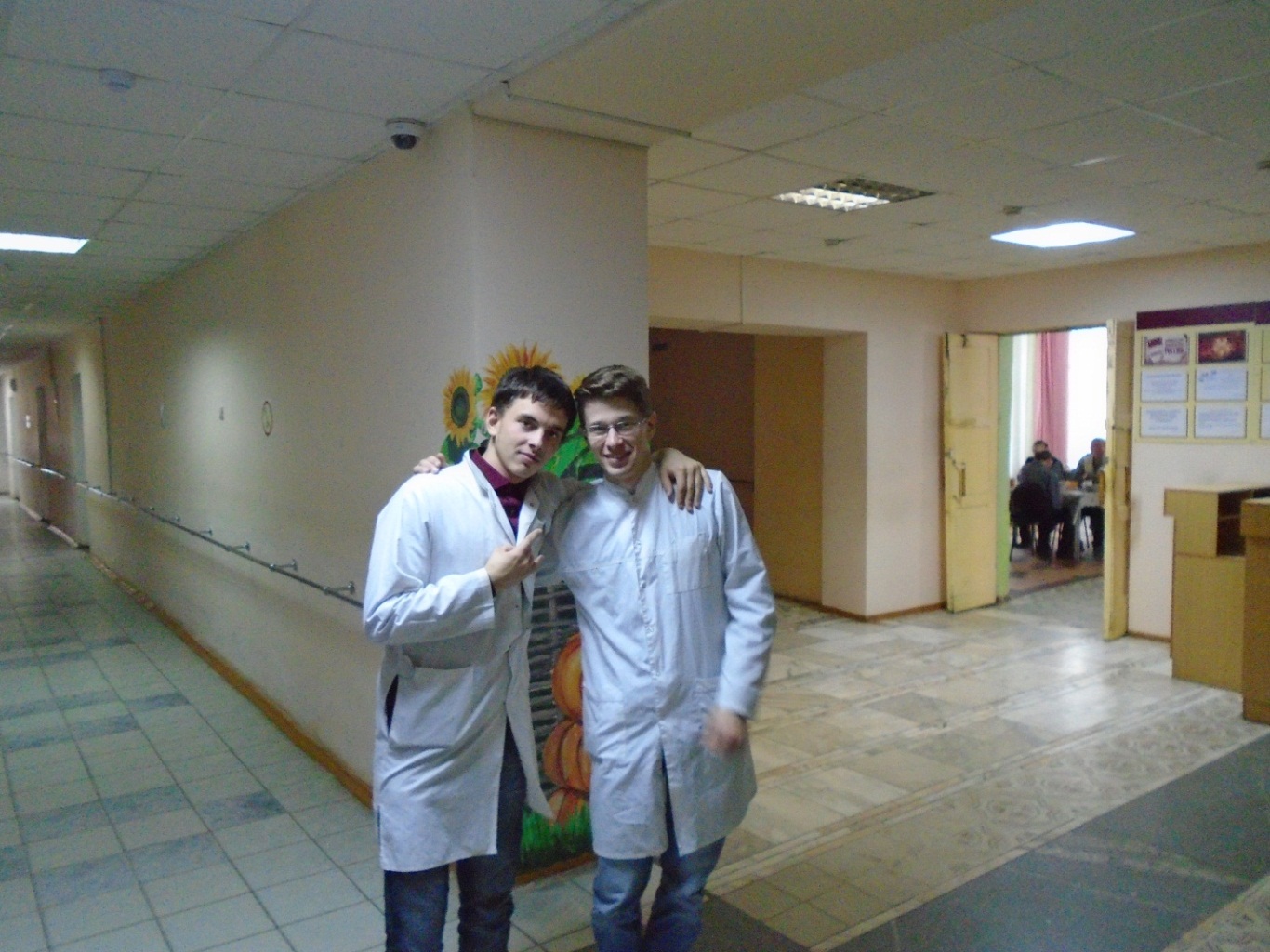 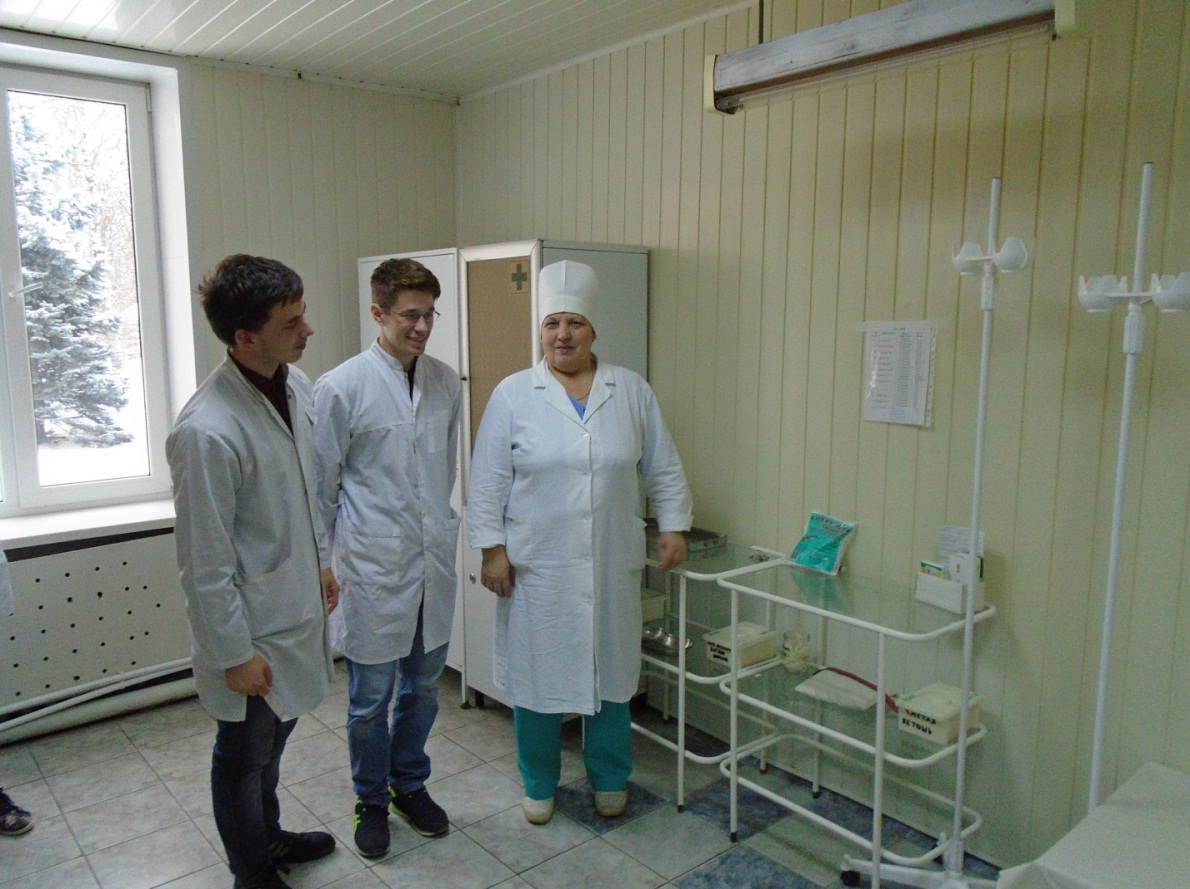 Медицинская среда - одна из немногих, где наставничество гармонично вписывается в культуру профессии. Многие медицинские знания и умения преимущественно передавались «из уст в уста», и эта традиция сохраняется до сих пор. Однако нужно понимать, что наставничество, способное дать результат, требует времени, сил и желания поделиться знаниями, приобретенными собственным трудом.Меня зовут Кристина.  Я работаю медицинской сестрой в педиатрическом отделении г. Вязьма Смоленской области и хочу рассказать о том, какую роль в моем профессиональном становлении сыграл мой наставник -  Конкина   Елена Владимировна. Именно она помогла мне быстро адаптироваться в отделении,  подсказала, как найти подход к детям. Елена Владимировна  охотно делится своими знаниями, опытом, всегда выслушает все, что больные дети и их мамы хотят рассказать.С Еленой Владимировной у меня сложились доверительные отношения,  я прислушиваюсь ко всему,  что она советует. Работа с детьми требует особой ответственности. Здесь необходимы  терпение, любовь, понимание и сострадание, как мне кажется, помноженные в несколько раз по сравнению с работой в других отделения. Я благодарна своему наставнику и за совершенствование многих профессиональных навыков. Но главным и необходимым для меня результатом в общении Еленой Владимировной является способность и желание  максимально помогать больным детям, любить  их. Для меня это самое главное.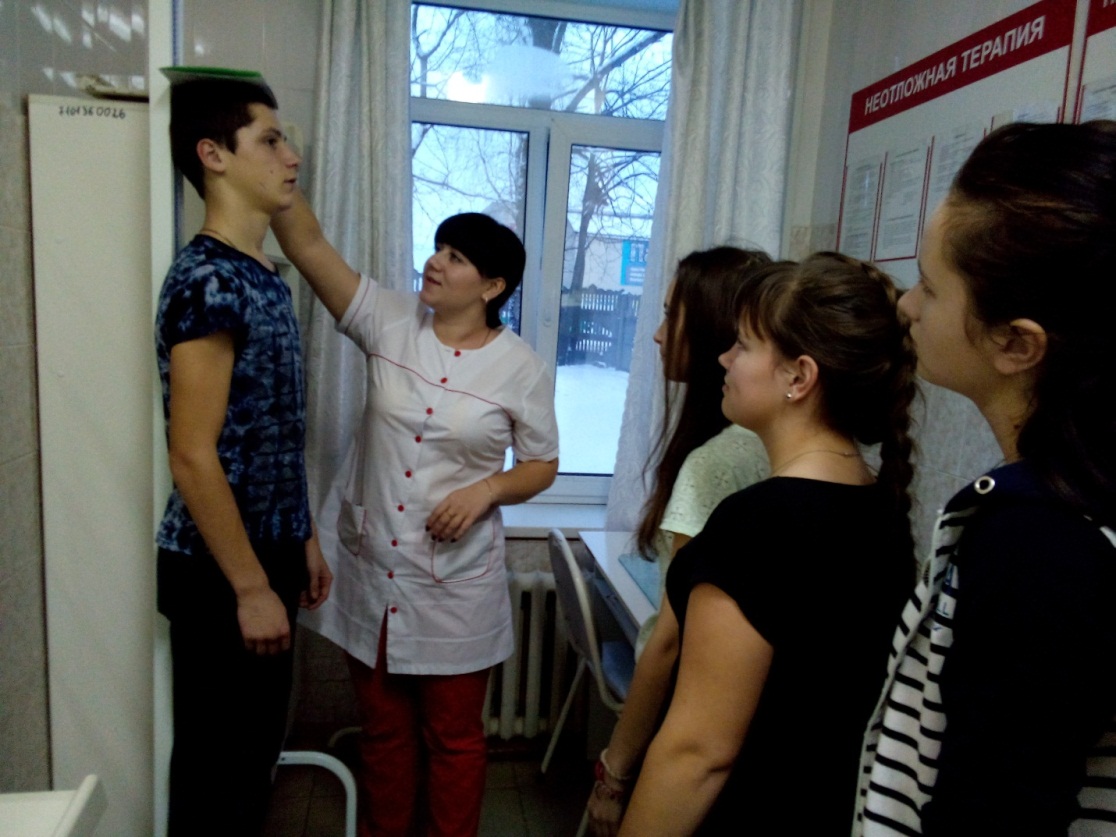 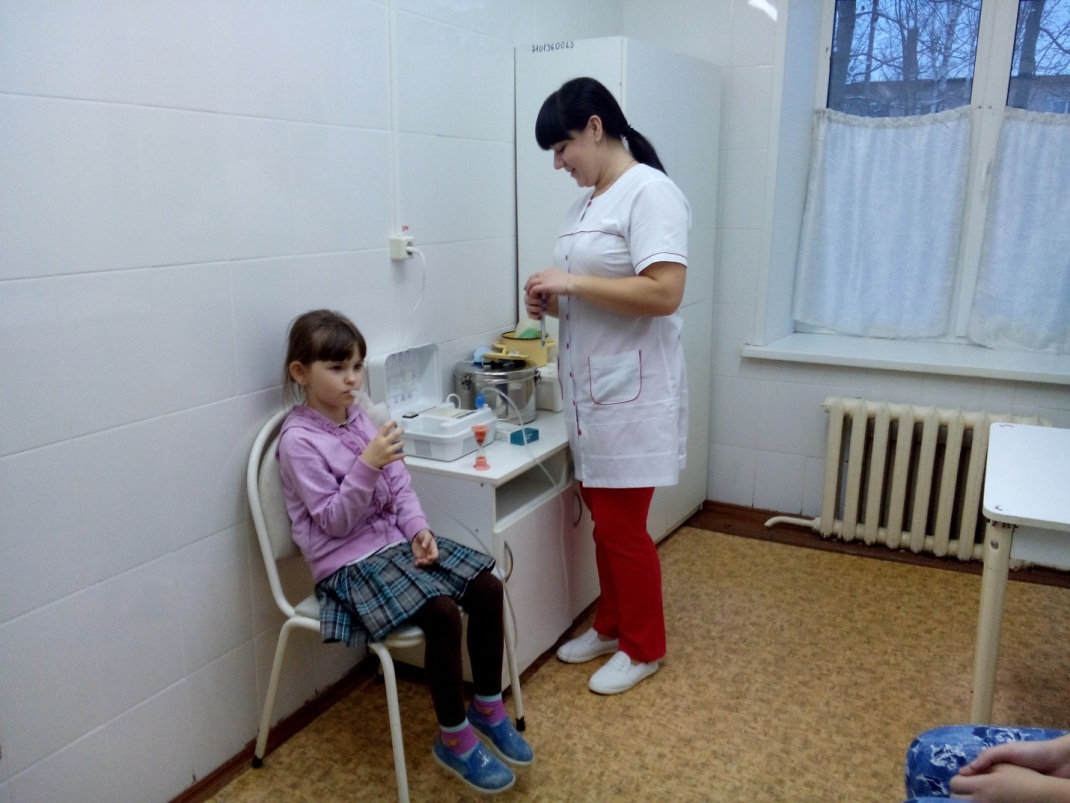 